Academy for Certification of Vision Rehabilitation & Education Professionals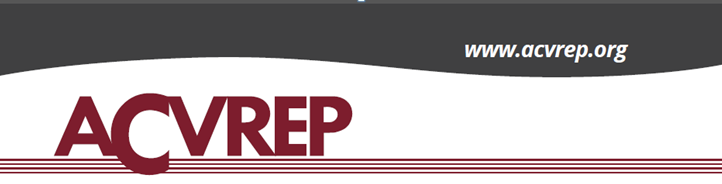 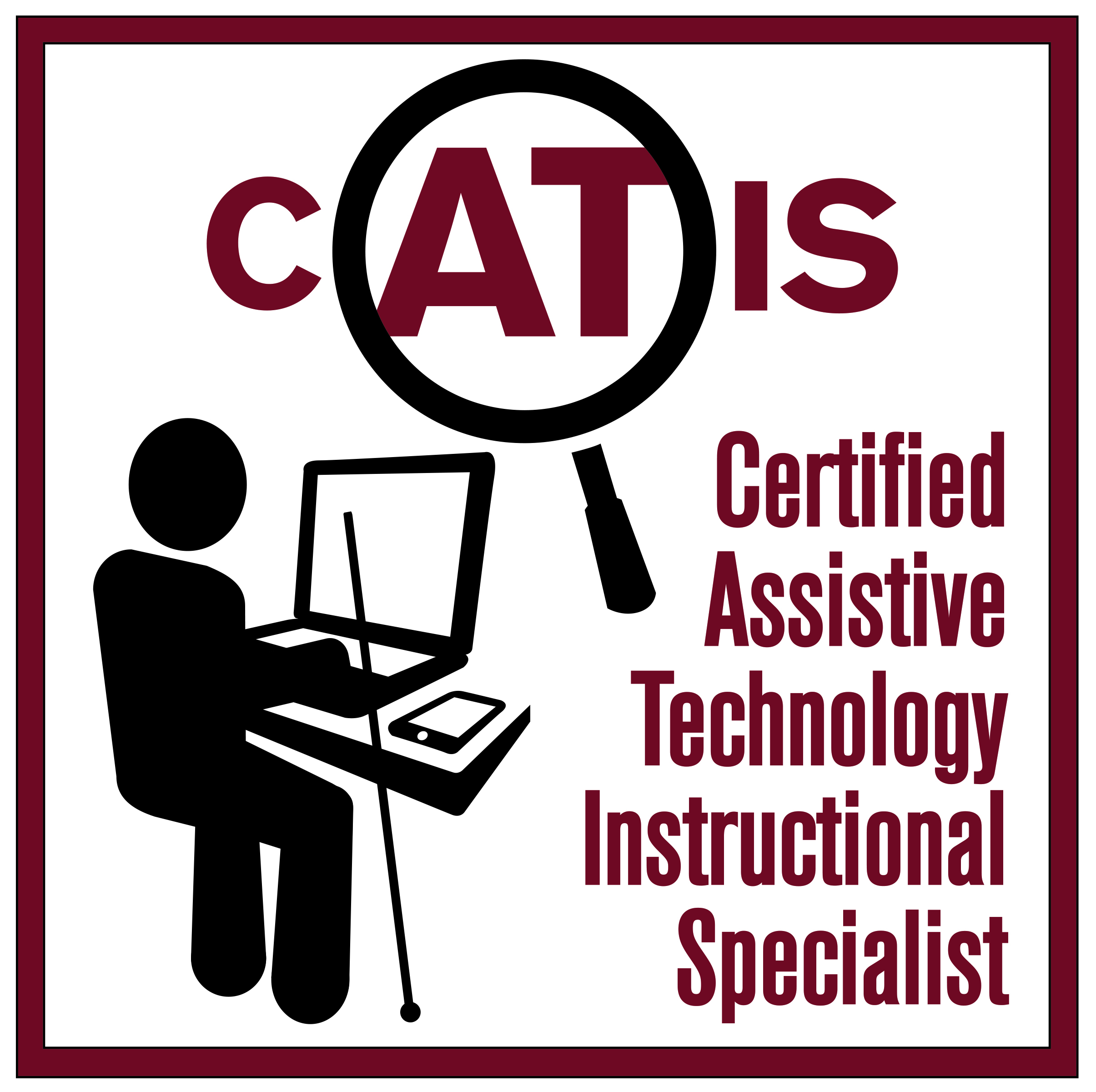 The CATIS logo is a silhouette of a person sitting at a desk and on the desk is a computer and smart phone/tablet.  There is a cane leaning against the desk.  In the word CATIS at the top of the logo the letters “AT”, circled by a magnifier, are larger than the other letters.  The logo is meant to signify that CATIS serve individuals that are blind and low vision. The name is spelled out down the side of the logo.TABLE OF CONTENTSPreface…………………………………………………………	Page 	3Section 1		Introduction……………………………………..…………….	Page   3Section 2		History……………………………………..……………………	Page 	4Section 3		Scope of Practice ……………………………………………	Page 	5Section 4		Body of Knowledge………………………………………….	Page	8   Section 5                    Clinical Competencies………………………………………	Page 10Section 6		Code of Ethics……………………………….……………….	Page 12Section 7		Criteria for Eligibility…………………………………………	Page 15Section 8		Certification Process………………………………………..	Page 19Section 9		Examination Information……………………………………	Page 20Section 10		CATIS Test at a Glance……………………………………..	Page 22Section 11		Recertification…………………………….…………………..	Page 22Section 12		Reinstatement of Certification……………………………..	Page 23Section 13		Appeals Process……………………………………………..	Page 24Section 14		Disciplinary Procedures and Grounds for Discipline…	Page 25Section 15 		Use of the Service Mark…………………………………....	Page 28Section 16		Certification and Recertification Record Retention…..	Page 30Section 17		Fee Information……………………………………………….	Page 31 Appendix A:   	Clinical Competency Evaluation Form…..……………...	Page 32	Appendix B:   	Core Domain Area Checklist…………….........................	Page 39	Appendix C:   	Employer Verification Form.………………………………	Page 42	    Appendix D:  		Off-site Supervisor Form …………………………………	Page 43Appendix E:		Exam Registration Fee Assistance Program.................	Page 45	PrefaceThank you for your interest in professional certification as an Assistive Technology Instructional Specialist for people who are blind and visually impaired.  You have most likely been working in this field for several years already.This handbook will provide you with background information regarding the profession, its Code of Ethics, Scope of Practice, Body of Knowledge and Clinical Competencies.  It will also include information about the certification process and requirements to become an ACVREP Certified Assistive Technology Instructional Specialist (CATIS).Section 1 - IntroductionHistory, Mission and PurposeEstablished in January 2000, ACVREP’s mission is to offer professional certification for vision rehabilitation and education professionals in order to improve service delivery to people with visual impairments. It is committed to quality certification programs that meet rigorous recognized standards.  Programs are designed to offer certificants the means to demonstrate knowledge, skills, and professionalism.  ACVREP initially offered certification in three disciplines: orientation & mobility, vision rehabilitation therapy, and low vision therapy and beginning 2016 is offering the fourth certification discipline in assistive technology instruction for people who are blind or visually impaired.  The primary purpose of ACVREP is to assist federal and state governments and nonprofit agencies in improving public health and safety by supporting and promoting quality services to individuals who are blind or visually impaired through standards of excellence for professionals involved in the delivery of vision rehabilitation and education services.  This purpose is achieved by:Identifying the standards common to employees in the vision rehabilitation and education professions, including the body of knowledge and work experience. Identifying the standards across specialized areas of the vision rehabilitation and education professions.Supporting employees and employers in using and applying the skill standards for personnel development.Creating a forum for key stakeholders in the vision rehabilitation and education profession, including employers, related health professions, education, and government groups.Identifying relevant training materials and resources to assist in teaching the vision rehabilitation and education standards.Devising and administering written examinations according to standards developed by ACVREP and its Subject Matter Expert committees in alignment with best practices.Granting recognition upon successful application and completion of ACVREP’s examinations and certification criteria and maintaining a listing of those persons granted such recognition.Establishing programs that promote and support the reliance on the organization’s credentials by the general public and by regulatory bodies.ACVREP is a private, nonprofit organization and an independent and autonomous legal certification body governed by a volunteer Board of Directors.  ACVREP is a member of the Institute for Credentialing Excellence and strives to conduct its certification programs according to standards established by the National Commission for Certifying Agencies (NCCA).Confidentiality StatementIn order to maintain the integrity of the certification process, the security of examination content and applicant identity must be maintained.  Applicant names, application documents, and test scores are considered confidential.  Only ACVREP staff, board members, committee members, and consultants shall have access to these documents and all are bound by signed confidentiality agreements.Non-discrimination StatementACVREP shall not discriminate among applicants as to age, sex, race, religion, national origin, disability, or marital status.Section 2 – History of CATIS CertificationIn the late 70’s and early 80’s, personal computers became available for general use. Within a comparatively short period of time, programmers began exploring how to make the software of the personal computer available to individuals with visual impairments as well as the deafblind community. The first assistive technology (AT) programs were self-voicing, or dedicated speech, refreshable braille devices and/or large print display. Soon, professionals in the field recognized the potential of assistive technology for securing a wider range of employment opportunities, methods of increasing levels of independence and avocational activities for individuals with visual impairments. As a result, the need to teach the emerging AT solutions also grew. Government, educational institutions, and private agencies serving individuals with visual impairments began offering training in the use of AT. Initially, these trainers were “homegrown” staff who became interested in this emerging technology. These self-taught trainers recognized the potential of the new technologies for the individuals they served. These same agencies faced an ever-increasing need to hire trainers in the area of AT. However, the over-arching question for administrators and supervisors was “how do we know who is qualified?” This began the discussion amongst the self-taught AT specialists to “develop a certification process.” Many of these discussions took place at the various AT conferences during the 90’s, including Closing the Gap, Assistive Technology Industry Association (ATIA), and California State University, Northridge (CSUN). Though very well intentioned, these discussions became bogged down. Some of the outstanding questions and concerns included (a) determining if one is certified as a trainer who conducts assessments instruction, configuration, etc., (b) whether the certification for speech output should be separate from AT solutions geared toward individuals with low vision, (c) rapid changes and advances in technology and how certification could keep pace.In the early 2000’s, the American Foundation for the Blind gathered a group of AT Specialists to revisit the concept of creating a certification in the area of AT. This effort looked to the traditional certifying bodies (CompTIA for certifications, A Plus-network management). The stumbling blocks at that time were some of the same concerns stated earlier, as well as high cost for the process.By 2013 both mainstream technology and third party assistive technology solutions revolutionized the way in which individuals with visual impairments functioned in their personal and professional lives. Because of the critical role that assistive technology devices and training have on the independence and dignity of individuals who are visually impaired, a growing need existed for qualified Assistive Technology Instructional Specialists.  At that time a vacuum also existed between vision impairment professionals who were very skilled at providing services to individuals with visual impairments, but who may have lacked the specific technical skills and conversely, professionals and paraprofessionals who were well versed in the latest assistive technology solutions, but lacked the formal education and training required to work effectively with individuals with visual impairments. It was not uncommon for blindness professionals in other areas of expertise such as CVRTs, CLVTs and COMS to also take on additional responsibilities in the area of assistive technology instruction. The disparate skillset of individuals providing assistive technology instruction resulted in providing instruction to individuals with visual impairments that may not have met their needs. Professionals and paraprofessionals in this field have been given various titles, some of which include: Assistive Technology Instructor; AT Specialist; Computer Assistive Technology Instructor; Computer Access Training Specialist. There was no national criteria in place that determined the training, experience and competency required of Assistive Technology Instructional Specialists who were qualified to provide services for individuals with visual impairments. The catalyst behind the decision by ACVREP to develop the CATIS certification was to create a national standard to meet the specialized needs of individuals with visual impairments in the area of assistive technology instruction and to establish a clear roadmap to certification that includes the necessary training, experience and coursework required to meet the diverse needs of people with visual impairments in order to provide them with the highest quality of instruction possible.Thus, in 2013 ACVREP, as the certifying body for vision impairment professionals, qualified and selected subject matter experts from across the country based on their educational and technical background, as well as their professional accomplishments in the field of assistive technology for individuals who are visually impaired. In the same year, these subject matter experts began the process of developing the criteria for Certified Assistive Technology Instructional Specialist (“CATIS”). The CATIS certification launched May 1, 2016.Section 3 – Scope of PracticeA Certified Assistive Technology Instructional Specialist for People with Visual Impairments, (“CATIS”), is a highly trained expert who specializes in working with individuals who are blind, visually impaired or who have functional visual limitations empowering them to achieve their life goals for education, employment, avocation and independence through the use of assistive technology.CATIS engage in a comprehensive approach to vision rehabilitation addressing visual, physical, cognitive, and psycho-social aspects related to training and integration of existing and emerging technologies. Methods and strategies include the use of visual techniques, non-visual techniques (auditory and tactual), strategies and problem-solving skills through the use of various assistive technology (“AT”) devices and solutions.CATIS provide services in a variety of settings including: rehabilitation centers, hospitals, governmental rehabilitation agencies, private, non-profit agencies, workplaces, educational settings, assistive living facilities, senior living facilities, individuals’ homes and/or community. Certified Assistive Technology Instructional Specialists function as members of an inter-disciplinary and intra-disciplinary team that may be comprised of, but not limited to, eye care, health care, rehabilitation and education professionals and other assistive technology professionals working with consumers and their families. Specific responsibilities of CATIS include interpretation of medical eye reports; analysis of medical implications for optimizing visual functioning; assessment of functional limitations; development and implementation of individualized and evidence-based objective-based learning and intervention programs; promotion of wellness; management of individualized case records; identification of local, regional and national resources.Included in the CATIS Scope of Practice are the following:Assessment:Ensures the following during an evaluation:The individual has received a clinical low vision evaluation (when appropriate)Is using the prescribed optical systemsConducts a thorough interview to determine the individual’s goals (personal, vocational, educational), needs and desiresConducts a task analysis to determine the specific tasks required to help the individual accomplish their goals for independent living, employment and educationMany of the tasks that the individual will need to accomplish will fall into one of the following categories:Accessing printed informationAccessing electronic informationPerforming written communicationAccessing mobile navigational informationParticipating in leisure & recreational activitiesMaintaining personal, business, and health recordsAssesses any current hardware and software to determine if features are available that might assist the individual in accomplishing the desired tasksDetermines if the individual has the necessary knowledge and skills or can learn the skills necessary to successfully use the technology tool(s) to accomplish the desired task:Sensory skillsMotor skillsCognitive skillsAnalyzes the information gathered and makes recommendations for specific technologies and instructional strategies necessary for the individual to have the greatest opportunity to achieve their stated goalsInstruction:General:Guides individuals to make appropriate, informed decisions on the most appropriate and efficient toolsets based on their abilities, needs and goalsApplies learning styles and learning theory to suit the individualCreates a training plan specific to individual’s abilities, goals and needsInstructs in integrating assistive technology, devices, hardware and software into daily activities that enhances daily life or the educational or work environmentInstructs in multiple ways via hands-on experience or lecture, (best practices for children and adult principles)Instructs in home, classroom, other school environment, workplace or communityAdjusts scope, structure and pace of instruction based upon learning styles and capacity for new informationAdjusts scope, structure and pace of instruction based upon changes and advances in technologyInstructs in planning, implementation, and record keeping for short-term and long-term instructionInstructs in local, regional and national assistive technology resources and teaches strategies for troubleshootingProvides resources for further learningDesktop and Laptop and Mobile Computing Environments:	Instructs in:general computer configuration hardware and software basics and standard operating systems built-in accessibility software optionsthird-party accessibility softwareuse of appropriate environmental modifications such as ergonomics, illumination and size control, speech output settings, tactual markingsorientation to a keyboard using tactual and/or visual cuesdifferent input technology (keyboard only, keyboard and mouse, braille displays, voice recognition) related to productivity, recreation and special accessibility programsmaintenance and troubleshooting including updates, configurations, malware, anti-virus and exploration based on the ability, goals and needs of the individualappropriate maintenance of assistive technology devicesAT solutions for various platformsConfigurationConfigures and individualizes computers and portable devices as needed, including, but not limited to: installation of software; email functionality; account setup; folder management; disabling and removing unneeded and inaccessible third party software, and installation of antivirus software Customizes Operating Systems for compatibility with AT and other third party applicationsInstalls and customizes various AT solutions to meet the required needs and goals for individualsConfigures systems and devices for remote training and instructional purposes as neededInstalls and removes computer components as needed such as hard drives, memory and sound cardsConnects peripheral devices and access points via technologies such as Bluetooth, Wi- Fi and NFCMaintains and troubleshoots hardware and software solutions Exploration:Explores and reviews mainstream and AT hardware and software tools at every available opportunity through public beta testing, free trials, vendor online trainingExplores assistive technologies that do not yet have training courses and manuals and develops use case and training materials for othersKnows the major publications, conferences and web resources related to assistive technology to update CATIS practicePresents and participates in conferences and educational events on evolving technologyDevelops network of tools to keep abreast of new developments in devices, software, services, and accessibility tools for individuals with visual impairment, mainstream technology and user-group communities (i.e. follow AT technology sources on social media)Collaborates with software and hardware companies to promote accessibilityLearns accessibility features of mainstream electronic applications and devicesParticipates in beta testing opportunities to promote access and partnershipsCATIS work with a diverse range of individuals of all ages, including individuals with congenital or adventitious vision loss and blindness. In addition to working with individuals with vision loss, CATIS’ also provide individualized programs of instruction that target the specific needs of individuals with disabilities that are often paired with  visual impairment including, but not limited to, those who are deafblind, or who have diabetes, multiple sclerosis, brain injury and age-related disabilities.CATIS are committed to excellence in serving individuals who are blind or have low vision to facilitate independence, communication and successful outcomes for educational pursuits, avocational interests and gainful employment.Section 4 – Body of KnowledgeCATIS must know and understand four core domain areas and the listed competencies in the domains.  The CATIS must know and understand the following:Assessment:The visual system (oculomotor system, eye, optic pathway, and brain)Eye conditions and their implications including glare sensitivity, contrast sensitivity, lighting, visual fatigue and ergonomicsHow to review and interpret vision reports including abbreviations and notations that describe pathology, visual functioning and refractive errorHow to collaborate with Ophthalmologists, Optometrists and Low Vision Therapists as applicableAppropriate interviewing techniquesHow to use interviewing techniques for eliciting technology needs during the interview with the consumer and/or familyHow to extract feedback from individuals who are visually impaired in order to identify the best combination of colors, text size, audio tones, etc. to best access digital information in their preferred formatsHow to gain knowledge about individuals’ educational background/literacy skills through chart/file review or obtained during the interviewHow to gain knowledge of individuals’ preferred learning styles and implications for trainingHow to interview adults to determine their vocational backgroundThe benefits and limitations of hardware and softwareHow to state rationales for recommendations of specific devices or softwareAlternatives for various price points of technologies that can be used to accomplish tasks objective/goalsAppropriate technologies to meet goals and needs based on the individualsKeyboarding skillsAbility to read and write brailleBaseline computer skills (vision/hearing/tactile) and implications for training such as the ability to attend to synthesized speechHow to determine when to use magnification, speech, braille, or possible combinationsHow to analyze tasks that are typically done visually, and explore solutions for non- visual ways to perform those tasks due to contrast, visual fatigue and glare issuesHow additional disabilities affect visual functioningHow to recognize other disabilities and make appropriate referrals to professionalsHow other disabilities or factors will affect the use of specific technologiesHow cognitive disorders and/or neurological conditions such as head injury, multiple sclerosis, cerebral palsy, and stroke impact the choice of assistive technology solutionsHow medical conditions and motor abilities such as manual dexterity, range of motion, and neuropathy relate to mode of inputHow to recognize a mild medical reaction/condition such as complications from diabetes and what response should be takenInstruction:How to guide individuals to make appropriate, informed decisions on the most appropriate and effective toolsets for their needs and goalsHow to provide instruction using the most effective modality(s) and assistive technology solutions (i.e. braille, visual skills, keyboarding)Know teaching techniques for individual learning styles and be able to teach the integration of technology (devices and software) for vocational, avocational, and educational activities of daily livingKnow planning, implementation, and record keeping for short-term and long-term instruction based on the individual’s abilities, goals and needsKnow and be able to teach screen reading software, magnification software, stand-alone devices, and a broad spectrum of low vision and blindness specific devicesKnow and be able to teach general computer hardware and software basics, operating systems and accessible third party optionsKnow and be able to teach built-in accessibility software options such as screen readers, screen magnifiers, and voice recognition programsHow to teach third-party assistive technology software solutions to meet the individual’s ability, goals and needsKnow and be able to teach common productivity, recreation, and special accessibility applications, and ability to use them with different input technologies (keyboard only, keyboard and mouse, alternate input devices, braille displays, voice recognition)Know and be able to teach current device personalization options for desktop, laptop, mobile and specialty devicesHow and when to adjust scope, structure and pace of instruction based upon learning styles and capacity for new informationHow to provide resources for further learningHow to teach and orient individuals to a keyboard using tactual and/or visual cuesHow to clearly orient an individual to a screen change using terminology and references appropriate to the assistive technology being usedKnow and be able to teach the basic features of all of the major productivity software packages and their respective keyboard shortcutsKnow and be able to teach the use of appropriate environmental modifications such as ergonomics, illumination and size control, speech output settings, tactual marking, etc.Know and be able to teach basic maintenance and troubleshooting (updates, configurations, malware, anti-virus, etc.)Know and be able to teach the appropriate configuration, updating and maintenance of assistive technology devicesKnow and be able to teach assistive technology solutions for various platformsKnow how to adjust scope, structure and pace of instruction based upon changes and advances in technologyKnow and be able to provide local, regional and national assistive technology resources and strategies for troubleshootingConfiguration:How to configure and setup computers and portable devices as needed, including, but not limited to: installation of software; email functionality; account setup; folder management; disabling and removing of unneeded and inaccessible third party software, and installation of antivirus softwareKnow the various operating systems and their available accessibility featuresHow to install and customize various assistive technology solutions needed to meet individuals’ goals and objectivesHow to install, remove, and replace computer hardware components as needed such as hard drives, memory and sound cardsKnow a variety of assistive technology solutions and their required specificationsHow to connect peripheral devices and access points via technologies such as Bluetooth, Wi-Fi and NFCHow to configure operating systems to be compatible with AT and other third party applicationsHow to track and implement hardware and software updatesHow to configure systems and devices for remote training and instructional purposes as neededHow to effectively troubleshoot basic hardware and software problemsExploration:Know continuing education resourcesHow to explore self-teaching opportunities to gain knowledge on current practices and various forms of technologyKnow the primary professional journals, list serves, social media, and conferences related to technology, low vision and blindness, and assistive technologyKnow assistive technology manufacturersKnow resources to engage in beta testing or provide feedback to software developers.How to develop manuals and/or training materialsKnow the various assistive technology products availableKnow the major manufacturers and how to receive updates on new features and compatibility issuesKnow where to find the accessibility sites for major mainstream software providersSection 5 – Clinical CompetenciesA Certified Assistive Technology Instructional Specialist (“CATIS”) must demonstrate competency in four core domain skill areas and in each of the competencies outlined within in those domain areas.Assessment:Perform an intake evaluation ensuring the following:The individual has received a clinical low vision evaluation (when appropriate)The individual is using the prescribed optical systems as appropriateConduct a thorough interview to determine the individual’s goals (personal, vocational, educational), needs and desiresPerform a task analysis to determine the specific tasks required to accomplish the individual’s goals, needs and desires including:Accessing printed informationAccessing electronic informationPerforming written communicationAccessing mobile navigational informationParticipating in leisure & recreational activitiesAssess current hardware and software to determine if features are available that might assist the individual in accomplishing the desired tasksDetermine if the individual has the necessary skills or has the ability to learn to successfully use the technology tool(s) to accomplish the desired task based on:Sensory skills (tactile, auditory, visual)Motor skillsCognitive skillsAnalyze the information gathered and make recommendations for specific technologies and the necessary training for the individualProvide adequate rationale and justification for the technology recommendationsEducate the individual to ensure they understand the technology recommendations and use this information to advocate for the recommended tools and trainingInstruction:General:Instruct techniques for integrating assistive technology, devices, hardware and software into the individuals daily activities including home and work (if applicable) by applying learning styles and learning theory to suit the individual’s needCreate a training plan specific to individual’s abilities, goals and needs and to adjust scope, structure and pace of instruction to the individual’s learning style and capacity for new informationPlan, implement, and keep records for short-term and long-term instruction for each individualDesktop/Laptop Mobile Solutions:Instruct general computer hardware and software basics, standard operating systems and accessible third-party optionsInstruct the appropriate use and maintenance of assistive technology devicesInstruct the use of appropriate environmental modifications such as ergonomics, illumination and size control, speech output settings, and tactual markingInstruct basic maintenance and troubleshooting (updates, configurations, malware, anti- virus, etc.)Instruct basic levels of computer hardware and software, operating systems and accessible third party optionsInstruct built-in accessibility software optionsInstruct third-party accessibility software such as screen reading, screen magnification, braille display and OCRInstruct common productivity, recreation, and special accessibility programsInstruct how to use software with different input technologies – keyboard only, keyboard and mouse, braille displays, voice recognitionInstruct current device personalization options in desktop, laptop, mobile and specialty devicesInstruct orientation to a keyboard using tactual instead of visual cuesOrient an individual to a new screen using terminology and references appropriate to the assistive technology being usedConfiguration:Configure and setup of computers and portable devices as needed, including, but not limited to: installation of software and drivers; email functionality; account setup; folder management; disabling and removing of unneeded and inaccessible third party software, and installation of antivirus softwareInstall and customize various AT solutions needed to meet individuals’ goals and objectivesInstall and remove computer components as needed such as hard drives, memory and sound cardsConnect peripheral devices and access points via technologies such as Bluetooth, Wi-Fi and NFCConfigure Operating Systems for compatibility with AT and other third party applications.Maintain and upgrade hardware and software solutionsConfigure systems and devices for remote training and instructional purposes as neededTroubleshoot basic hardware and software problemsExploration:Review standard and access software tools at every available opportunity through public beta testing, free trials, and vendor online trainingMaster access technologies that do not yet have training courses and manuals and develop use case and training materials for othersPresent and participate in conferences and educational events on ever-changing technologyDevelop network of tools to keep abreast of new developments in devices, software, services, and accessibility tools both within the visual impairment system and out in the general technology and user-group communities (i.e. follow access technology sources on social networks)Collaborate with software and hardware companies to promote accessibilityDemonstrate accessibility features of main stream electronic applications and devicesDemonstrate understanding of consumers’ review of commonly-used assistive technology applications and devicesSection 6 – Code of EthicsPREAMBLEThe preservation of the highest standards of integrity is vital to the successful discharge of the professional responsibilities of a Certified Assistive Technology Instructional Specialist (CATIS). This Code of Ethics has been established to safeguard the education and rehabilitation of people who are blind or visually impaired. This Code of Ethics ensures that the training and education that individuals receive in the area of assistive technology is of the highest quality to meet their goals and is designed to support the independence of the individual.The Code of Ethics provides guidance for ethical practice but is not intended to serve as an exhaustive list of every possible ethical or unethical behavior. The CATIS is responsible for developing and implementing a sound assessment and instructional program. When questions regarding ethical practices arise that require consultation, the CATIS is responsible for discussing the issue with other appropriate parties to resolve the matter. To assure the public of a CATIS’ awareness of this obligation, the specialist commits to the Code of Ethics for Certified Assistive Technology Instructional Specialists, henceforth referred to as “The Code”.A CATIS shall be dedicated to providing competent assistive technology training with empathy and respectA CATIS shall deal honestly with consumers and colleagues and strive to expose those Certified Assistive Technology Instructional Specialists deficient in character or competence or who engage in fraud or deceptionA CATIS shall respect the law and shall recognize a responsibility to seek changes in those requirements that are contrary to the best interests of the consumerA CATIS shall respect the rights of consumers, of colleagues, and of other professionals, and shall safeguard confidences within the constraints of the lawA CATIS shall continue to study, apply and advance his or her knowledge of computers, operating systems, assistive technology and mainstream software. A CATIS shall make relevant information available to consumers and colleagues; obtain consultations; and refer to other rehabilitation and assistive technology professionals when required to provide the best possible service to the individualA CATIS shall, in the provision of appropriate training, except in emergencies, be free to choose with whom to associate and the environment in which to provide services; such venue shall be as mutually agreed by the CATIS and individualA CATIS shall recognize a responsibility to participate in activities contributing to an improved professional community through service to the professionA CATIS shall practice in accordance with the body of knowledge related to assistive technologySTANDARDS OF PROFESSIONAL BEHAVIORA CATIS shall provide assessment, evaluation, and intervention in a collaborative rehabilitative or educational service; such service may include a clinical examination by a low vision eye care specialist, a low vision therapist, vision rehabilitation therapist, teacher of the visually impaired and/or an orientation and mobility specialist, as well as counseling and case management professionals.A CATIS shall involve an interdisciplinary team when providing assessment, evaluation, and training for consumers who have multiple impairments.A CATIS shall participate in the evaluation of hardware and software to determine the effectiveness and potential use by past, present, and/or future consumers.If, in the course of providing services, a CATIS suspects that a consumer needs additional medical/clinical care, the CATIS will appropriately refer for care.A CATIS shall use every resource available, including referral to other specialists including other assistive technology specialist as needed, to provide the best service possible.A CATIS shall fully inform a person served, a parent, or guardian, of the nature, costs, and possible outcomes of the services.A CATIS shall fully inform subjects participating in research or instructing activities of the nature and possible outcomes of these activities.A CATIS shall provide appropriate maintenance and access to the records of a consumer served professionally as governed by law.A CATIS shall take all reasonable precautions to avoid injuring a consumer in the delivery of professional services.A CATIS shall evaluate services and products rendered to determine their effectiveness.A CATIS may not exploit a consumer in the delivery of or payment for professional services. Exploitation of services includes accepting people for assessments or training or by continuing therapy when benefits to the consumer cannot reasonably be expected.  It also includes failure to provide training to the consumer that would allow them to gain the maximum assistive technology independence commensurate with individual ability, goals and objectives.A CATIS may not guarantee the results of training, directly or by implication. A reasonable statement of training goals and possible achievements may be made, but caution shall be exercised not to mislead a consumer served professionally to expect results that cannot be predicted.A CATIS may not discriminate in the delivery of professional services on the basis of disability, race, sex, age, religion, sexual preference, health status, or any other basis that is unjustifiable or irrelevant to the need for and potential benefit from the services.A CATIS shall continue professional development through his/her professional career.A CATIS may not provide services or supervision that he/she is not qualified to perform nor permit services to be provided by a staff person under his/her supervision who is not qualified.A CATIS will accurately represent his/her level of training, competence, and role in the interdisciplinary team.A CATIS’ public statements providing information about professional services and products may not contain representations or claims that are false, deceptive, or misleading.A CATIS may not use professional or commercial affiliations in a way that would mislead consumers or limit the services available to them.Consumers shall be provided with freedom of choices as to the source of services and products. If a CATIS also sells the equipment s/he is recommending, the CATIS is required to inform the consumer of alternative venues for obtaining equipment at reasonable costs.Fees established for professional services shall be independent of hardware or software sales.Price information about professional services rendered and hardware or software sold shall be disclosed by providing to or posting a complete schedule of fees and charges in advance of rendering services. This schedule shall differentiate between fees for professional services and charges for hardware or software sold.  A CATIS must provide information about other commercial sources for hardware and software that are priced reasonably so that the consumers may make their own judgments about the source of purchases.A CATIS may not participate in activities that constitute conflicts of professional interest.A CATIS is required to report a violation of the Code of Ethics among colleagues.A CATIS may not engage in a violation of the Code of Ethics or attempt in any way to circumvent it.A CATIS may not engage in dishonesty, fraud, deceit, misrepresentation, or any other form of illegal conduct.A CATIS shall not practice while unable to do so with reasonable skill and safety (e.g., under conditions of illness, drunkenness, non-prescriptive use of controlled substances, chemicals, or other types of materials).A CATIS shall not withdraw professional services after a professional relationship has been established without informing the consumer of alternatives to obtain necessary and equivalent professional services in a timely manner.Harassing, abusing, or intimidating a consumer is prohibited. In addition, sexual contact or requests for sexual contact with a consumer is prohibited.Committing an act of dishonesty, corruption, or criminal behavior that directly or indirectly affects the health, welfare, or safety of current or past consumers is prohibited.[The rest of this page left intentionally blank]Section 7 - Criteria for EligibilityCategory 1 University/College Degree Program in Assistive Technology for the Blind/Visually ImpairedUniversity/college bachelors or higher degree in Assistive Technology for the Blind/Visually Impaired (or equivalent foreign degree or diploma as verified by a NACES organization)350 hour internship (See Internship Requirements on page 19) (may include Off-Site CATIS Supervision)Documentation required:Original  transcript from your educational institution(s)ACVREP CATIS Clinical Competency Evaluation Form signed by a CATISOffsite Supervision Form if applicableUniversity Certificate Program in Assistive Technology for the Blind/Visually ImpairedEducation Requirement (any of the following)University/college bachelors in any field combined with a graduate degree in vision studies (or equivalent foreign degree or diploma as verified by a NACES organization)A licensed or certified TVICertification in COMS, CVRT or CLVTUniversity Certificate Program in  Assistive Technology for the Blind/Visually Impaired350 hour internship (See Internship Requirements on page 19) (may include Off-Site CATIS Supervision)Documentation required:Original transcripts from your educational institution(s) for the bachelors or equivalent and proof of completion of the Certificate programCore Domain Education ChecklistACVREP CATIS Clinical Competency Evaluation Form signed by a CATISOffsite Supervision form if applicableCategory 2 In this Category candidates MUST meet both the educational and work experience requirements for ONE of the combinations listed below. You are eligible if you meet any one of the combined requirements below.Additionally you must complete a 350 hour internship. This may be done at the place of your current employment [with Off-Site CATIS Supervision if needed]. This internship may be completed as the last 350 hours of your required work experience requirement. (See Internship Requirements on page 19) EXCEPTION: For a limited time from May 1, 2016 to April 30, 2017 applicants who apply during this period and who meet all other Category 2 requirements of Eligibility are not required to complete an internship.  Applicants must, however, provide a letter of recommendation from their employer or, for an Independent Contractor, a letter of recommendation from at least one Agency serving individuals who are visually impaired for whom you have provided services to their clients in the most recent 3 years.Category 2 Educational and Work Experience Requirement:Category 2 Eligibility Criteria Definitions: AT Education/Technical Training in Assistive Technology for individuals who are blind/visually impaired:  This consists of education, courses, or classes that are focused on a blindness related assistive technology such as a specific screen reader, screen magnification, refreshable braille device, or blindness specific OCR software, as well as any speech, refreshable braille or large print dedicated standalone device, or similar software for desktop, laptop or mobile solution, including braille translation software and embossing devices. This education and training may be completed within your degree program or outside of your degree program as additional education and training.Contact hours are computed as follows:1 semester credit hour  =  15 contact hours1 trimester credit hour   =  14 contact hours1 quarter credit hour     =  10 contact hoursGeneral Technical TrainingTechnical training consists of post-secondary education, courses, or classes specific to mainstream hardware and/or software such as a word processing course or any CompTIA (Computer Technology Industry Association) certification.Contact hours are computed as follows:1 semester credit hour  =  15 contact hours1 trimester credit hour   =  14 contact hours1 quarter credit hour     =  10 contact hoursDirect work experience providing assistive technology evaluation and training to individuals who are visually impairedDirect consumer related services in Assistive Technology are defined as those services that are provided in-person to consumers and others related to or working with consumers. Work must be remunerated (does not include pre-professional training) and the total time required must have been gained within most recent applicable years based on the degree under which you are applying.It may include the following:Evaluations, assessments, and other direct-to-consumer/student services Implementation and training for consumers and/or students Limited training provided to caregivers, support personnel, teacher’s aides, TVIs, etc. in some instances as reinforcement of training being provided by CATIS (not to exceed 5% of total time)Time spent preparing and writing assessment/instructional reports not to exceed 10% of total timeTime spent in staffing and interdisciplinary meetings not to exceed 5% of total timeExpressly excluded from Direct Service include the following:Administrative tasks and paperwork processing such as scheduling, ordering technology, billing and collection related tasks. Instruction and Research that does not include consumer contactCategory 2 Documentation Required:Official transcripts documenting all education and technical training – documentation will be reviewed for conformity to guidelinesCore Domain Area Education ChecklistWork experience verificationFor employees a letter(s) in the form provided as [Appendix ……] from your place of employment (s) on their letterhead stating the cumulative hours of direct professional service while in their employment. Total hours verified must equal the hours required based on your educational background, and reflect the appropriate approved percentages of services providedFor Independent Contractors either copies of contracts that verify hours supplied,  invoices paid or letter(s) from the contract parties verifying  direct service hours provided to their clients ACVREP CATIS Clinical Competency Evaluation Form signed by a CATISOffsite CATIS Supervision form, if applicable.  This form must be submitted to ACVREP for approval prior to the start of the internship.Internship Requirements for both Category 1 and 2:Internship must be supervised by a CATIS either onsite or off-site.  Off-site Supervision form must be submitted to ACVREP for approval prior to the start of the internship.Total Internship hours of 350280 hours of the Internship must be Direct Service that may include the following: Evaluations, assessments, and other direct-to-consumer/student services  Implementation and training for consumers and/or students Limited training provided to caregivers, support personnel, teacher’s aides, TVIs, etc. in some  instances as reinforcement of training being provided by CATIS (not to exceed 5% of total time)Time spent preparing and writing assessment/instructional reports not to exceed 10% of total time Time spent in staffing and interdisciplinary meetings not to exceed 5% of total time		Expressly excluded from Direct Service include the following:Administrative tasks and paperwork processing such as scheduling, ordering technology, billing and collection related tasks.  Instruction and Research that does not include consumer contactSection 8 – Certification ProcessThere are 4 key steps in the certification process.  It is very important to complete all 4 steps.Please go to http://www.acvrep.org/certifications/catis to review the Steps to Certification in detail.Certification Process Timeline:It is important, as an Applicant, to understand that the certification process has a timeline that must be met for each stage in the process. This timeline applies to all certifications. You must provide all required information in order to be declared Eligible within 6 months of the date of your Eligibility Application. If this timeline is not met, your application will be cancelled and you will need to reapplyOnce you are declared Eligible, you must register for the exam within six months and must schedule and take the exam within 3 months of your Exam Registration Date. If this timeline is not met your application will be cancelled and you will need to reapply for Eligibility Note:  For the initial 150 candidates declared Eligible who will take the beta exam in December 2016/January 2017 these requirements are waived.  For these candidates only they will be notified by email at a future date of the relevant timeline for registering and taking the beta exam.You will have a total 24 months from your Exam Registration Date to pass the exam if you do not pass on the first try. If this timeline is not met your application will be cancelled and you will need to reapply for EligibilityFrom the date you pass the exam you have 6 months to Apply for Certification. If your Application for Certification is not complete so that you are certified within 6 months of your Application for Certification Date your application will be cancelled and you will need to reapply for EligibilityIt is expected by ACVREP that you will not share information regarding the exam registration or scheduling process (i.e. registration website address, login information, passwords) with any other individual. If you are found to have shared such information, you may face disciplinary action jeopardizing your eligibility to sit for the certification exam and/or to obtain ACVREP certification.Section 9 – Examination InformationACVREP provides an online Certification Exam delivered through third party proctored test centers or, with prior arrangements, a privately proctored exam at a site mutually agreed between ACVREP and the test taker.Reasonable AccommodationsWhen completing the Examination Registration Form, the examinee will make known his/her need for a reasonable accommodation, provide documentation supporting the need for accommodation by physician, and indicate what type of accommodation is needed for the administration of the examination.  Based on the documentation provided, ACVREP will approve the use of requested accommodation and will work with the testing contractor to secure the appropriate resources and/or implement the necessary actions to facilitate a reasonable accommodation(s) for those examinees.  Accommodations will be provided according to the Americans with Disabilities Act Accessibility Guidelines (ADAAG) 2011 Revisions.Testing Center ProtocolYou must bring two (2) forms of I.D., one being a photo I.D., and your authorization code to the testing site on the day of your scheduled exam.If you must reschedule your exam, a rescheduling fee of $90.00 (USD) will be charged if an exam is rescheduled by the candidate within 72 hours of the exam	date. Remember that each time you reschedule you will need to wait another 30 days before being able to take the examIf you miss the exam, you will be charged a rescheduling fee of $90.00 (USD).Your certification exam will be held at a KRYTERION High-stake Secure Testing location. There are hundreds of locations available to you for your convenience. You will find out the results of the exam immediately after your submission of the exam. You will be notified whether or not you passed or failed.  No composite score will be provided.  If you failed the exam your domain scores will be made available to you to assist you for studying for a retake of the exam.  You will also receive an email with the results.Responsibilities of the ExamineeNotify ACVREP of any reasonable accommodations for the administration of the exam via the Exam Registration Form. Documentation is required to serve as evidence for the need of testing accommodations.Arrive at the examination site at least 15 minutes before the designated time.  Individuals requiring accommodations should arrive earlier to assure the appropriate use of the accommodation(s).Bring and show appropriate identification, including photo ID.Maintain quiet examination conditions during the test session.Complete the examination before leaving.  Refrain from requesting information about the examination from the proctor.Refrain from any behavior that could be interpreted as cheating (e.g., speaking with other examinees, consulting notes).Follow all policies and procedures established by ACVREP and the testing contractor.Examinee Feedback ACVREP will provide an opportunity for examinees to give immediate feedback regarding the certification examination following the administration of the exam. The feedback received will be provided to the CATIS ACVREP Subject Matter Expert Committee for review and action, if necessary.Examination SiteThe examination site shall be accessible according to the Americans with Disabilities Act Accessibility Guidelines (ADAAG) 2011 Revisions.  Examination sites shall be rooms with enough space to allow at least 2 ½ to 3 feet between examinees. All possessions will be secured by the proctor away from where individuals are taking the examination.  No cell phones, electronic devices (e.g.  recording/transmitting/storage devices), etc. will be allowed in the exam room.  The room must be kept completely quiet.Examination RetakesCandidates who do not achieve a passing score may retake the examination by submitting the appropriate Examination Registration (Retake) Form online. The Exam Registration Fee includes up to two (2) administrations of the certification exam. Upon verification of a non-passing result, the candidate may log into their ACVREP online account and select and submit the Exam Retake form.  Examination ResultsUpon completion and scoring of the examination, you will receive your results immediately.  You will be provided with the results on a Pass/Fail basis.  If you fail the exam you will be provided with your domain scores only.  If you pass the exam you will be provided with no further informationOnce you have passed the exam you may log into your online account and Apply for Certification.Section 10 – CATIS Test at a GlanceThis section is coming soon. Section 11 – Recertification Recertification is required for CATIS every two (2) years to ensure that the CATIS is remaining current in the field.  This recertification cycle is consistent with other recognized technology certifications.  A certificant is required to have earned 40 points within the two (2) year period to be eligible for Recertification.The CATIS recertification fee is equal to 40% (2/5) of the posted recertification fee in effect for other ACVREP certifications.  It can be found listed separately at http://www.acvrep.org/certifications/fees.  The certificant must complete the Recertification Application by logging into his/her ACVREP account, completing the short application and submitting it with the appropriate recertification fee.  The required supporting documentation of the forty (40) points needed for recertification must already be in the certificant’s Recertification Tracker in order to submit the application.Refer to “CATIS Recertification Point Calculations” found at http://www.acvrep.org/recert/points-catis.Early applications for recertification may be accepted and reviewed only within 6 months prior to the certification expiration date.  However, early applications for recertification will be issued the expiration date of the quarter in which the application was initially approved.It is the responsibility of the ACVREP staff to check each application to see that all recertification requirements have been met.  If not, the applicant will be notified by email and requested to provide the required information for recertification. Applicants for recertification can log into their account at any time to check on the status of their application.Recertification applications must be submitted online by the first (1st) of March, June, September, and December in the quarter of expiry.  Any application submitted after that date will incur the published late fee. Recertification is valid for two (2) years.Recertification Point Requirements:Category 1 Recertification PointsContinuing Education: 10 points mandatory minimum of assistive technology specific continuing education.  All 40 points may be earned in this category.Category 2 Recertification Points Professional Experience: 145 hours required for 20 pointsCategory 3 Recertification Points Publications and Presentations: a maximum of 20 points Category 4 Recertification PointsProfessional Services: a maximum of 20 points  Refer to CATIS Recertification Point Calculations for additional information on how to compute your points in each category posted on the ACVREP website at http://www.acvrep.org/recert/points-catisPlease note:  A fee will be charged for an “Expedited Review” at the posted rate for fees at www.acvrep.org. Section 12 – Reinstatement of CertificationCandidates initially granted certification, but who have not applied and been recertified prior to their Expiry Date, may be reinstated and Recertified by Points within one calendar year following their Expiry Date if they meet the recertification requirements and pay the recertification late fee. If not recertified within one year of the Expiry Date, a certificant’s certification will Lapse.  Once a certification has Lapsed, it may only be reinstated by Recertification by Exam that will require the applicant for reinstatement to take the current exam in their field. If a certification has Lapsed by longer than ten years, the former certificant will need to reapply for Eligibility and be prepared to provide all documents required for certification.It is the certificant’s responsibility to update his/her contact information in his/her online account in order to receive all notices from ACVREP including those notices reminding him/her of Expiry and Lapsed dates.  While ACVREP will provide notices, it is solely the responsibility of the certificant to ensure that they recertify within the required time frame.If the certificant does not apply for recertification by the due date that is the first day of the month of Expiry, then the certificant will not be able to submit their online application without paying the published late fee.ACVREP has a responsibility to notify the certificant who has applied for recertification within ten business days if their application is not complete or does not conform to recertification standards.  It is then the certificant’s responsibility to provide the required information on a timely basis to ACVREP. ACVREP is not liable for recertifying a candidate prior to their Expiry if all required information has not been submitted ten days prior to expiry. It is solely the responsibility of the certificant to be aware of their expiry date and to recertify on time.  A certificant can log into his/her online account at any time and verify their expiry date.  Additionally, a certificant can verify their expiry date by using the online directory under the “Verify” tab on the ACVREP website.  Section 13 – Appeals ProcessA.	IntroductionEligibility criteria for certification/recertification is established by the Academy for Certification of Vision Rehabilitation and Education Professionals (ACVREP) Board of Directors based upon the recommendations of the Subject Matter Expert Committee (SME) of the respective discipline.Unsuccessful candidates will receive a written denial of certification.  A process of appeal upon written submission is available to any denied candidate who feels that the eligibility criteria have been inaccurately, inconsistently, or unfairly applied.The process of appeal does NOT permit:Additional time to acquire education, employment experience or supervision required for certification.Additional time to submit the documentation required for certification.Presentation of additional documentation.B.	Levels of AppealThe appeal process provides for two levels of appeal.  The first is to the Subject Matter Expert Committee and the second is to the Board of Directors. This structure assures:A review of the relevant facts.A second, independent evaluation of the materials presented.Fair and consistent application of eligibility criteria. C.	The Appeal Process1.  First Level of AppealThe appellant must send to the President of ACVREP a written request for appeal, by certified mail postmarked within 30 days of official receipt of the letter of denial.  The request for appeal must include in a single packet a signed statement of the grounds for appeal and all relevant documentation in support thereof.  Only documentation included with the first appeal request will be considered at either level of appeal.The President will forward the request for appeal to the Chair and members of the appropriate SME Committee...  The decision will be made by majority vote of the SME and the Chair of the SME will forward written notice of the decision to the ACVREP President.  The President will inform the Board of Directors of the decision and the specific reasons therefore and will inform the appellant to the same effect by certified mail within 30 days of receipt by the President of the request for appeal.If the SME upholds denial of certification, the appellant has the right to petition for a second level of appeal.2.  The Second Level of Appeal	The appellant must send to the President of ACVREP a written request for a second level appeal, by certified mail postmarked within 30 days of receipt of the decision on first appeal.  The request for a second level of appeal must set forth specific objections to the determinations made by the SME in rendering its decision in the first appeal.  No additional documentation may be included. The President will forward the appellant's written request and all documentation accompanying the request for the first level of appeal to the Chair of the Board of Directors.  The Chair of the Board will appoint an Ad-hoc Committee comprised of at least three members of the Board to review the second level request and all documentation accompanying the first level appeal.  None of the Ad-hoc Committee members may have been part of the SME that rendered the decision on first appeal. The Ad-hoc Committee will report its decision to the Board and the Chair of the Board will inform the President in writing of the decision.  The Chair of the Board will inform the appellant of the decision by certified mail within 60 days of the official receipt by the President of the request for a second level appeal. D.  Related ItemsACVREP is not responsible for any costs incurred by the appellant throughout the appeal process.If the appeal concerns an examination related issue, the appellant is precluded from retesting until the appeal is heard and a final decision has been rendered.ACVREP will permanently retain all records and reports related to each appeal.Section 14 – Disciplinary Procedures and Grounds for DisciplineDisciplinary procedures are established to provide a fair and impartial determination regarding alleged misconduct by ACVREP certified professionals and to uphold the Code of Ethics establishing required standards of conduct for all ACVREP certified professionals.ACVREP encourages complainants to attempt to resolve issues directly with the certified professional involved prior to requesting that ACVREP commence a disciplinary procedure.To the extent permitted by law, confidentiality shall be maintained by all parties throughout the disciplinary procedure.Grounds for DisciplineMisconduct by ACVREP certified professionals, including the following acts or omissions, which serve to constitute grounds for discipline, whether or not the misconduct occurred in the course of interacting with a client/student.Any act or omission that violates the provisions of the applicable ACVREP Code of Ethics.Unauthorized disclosure of Protected Health Information (PHI) as defined by HIPAA (Health Insurance Portability and Accountability Act).Conviction of a felony or conviction of a crime involving dishonesty or moral turpitude.Knowingly billing for services not provided.Any act which the Disciplinary Review Committee (“DRC”) reasonably believes constitutes discrimination, harassment or retaliation in violation of federal and/or state law.Obstruction of the Disciplinary Review Committee's performance of its duties.Any materially false or misleading statements made while acting in the capacity of an ACVREP certified professional.ComplaintUpon ACVREP’s receipt of a complaint, written or oral, the President shall: send a copy of the appropriate Code of Ethics to the complainant along with the ACVREP Complaint Form and Affidavit.forward the complainant's written complaint and all accompanying evidence to the Chair of the DRC for review.Within twenty (20) business days of receipt of all of the submitted   material, the Chair shall determine whether there is reasonable cause to believe that grounds for discipline exist based upon the materials submitted. The Chair may consult with ACVREP’s legal counsel for advice during the Chair’s review of the matter.If the Chair determines that there is no reasonable cause to believe that grounds for discipline exist, the Chair will so notify the complainant, shall inform the complainant of the reason(s) for the decision, and shall thereafter close the file.If the Chair determines that reasonable cause to believe grounds for discipline exist, within ten (10) business days of that determination the Chair shall:Send by certified mail, return receipt requested, or by other means providing proof of receipt, to certified professional’s most current address on file, a copy of the complaint and supporting documentation.advise the certified professional of his/her right to respond in writing to the allegations of the complaint, by sending the response and supporting documentation to the Chair within ten (10) business days of certified professional’s receipt of the complaint.If the certified professional does submit a written response, a copy of the response and any accompanying documentation shall be provided to the complainant within a reasonable period of time but no later than five (5) business days before the hearing.The Chair shall also schedule the hearing for a date and time convenient for the parties and the DRC. The date of the hearing shall be no later than 60 calendar days from the date the Chair makes the determination of reasonable cause, unless the hearing is continued by the Chair for good cause shown or by mutual agreement.HearingThe hearing may be held either face-to-face or via teleconference.The Chair shall conduct the proceedings as a nonvoting committee member and shall rule on the admissibility of evidence. The complainant shall present complainant’s evidence first. The certified professional may then respond. Both parties may be represented by counsel, but each shall be responsible for the cost of such counsel as well as any expenses associated with the hearing. The voting members of the committee shall determine whether or not grounds exist for discipline, and shall issue findings and a determination, including any discipline to be imposed, based upon a majority vote of those members eligible to vote.  The findings and determination, including any discipline imposed, shall be sent promptly to the complainant and to the certified professional by certified mail, return receipt requested, or by other means providing proof of receipt.Appeal and Final DecisionThe certified professional may appeal the DRC's decision and/or discipline to the full ACVREP Board of Directors by written notice sent via certified mail or its effective equivalent to the ACVREP office within 20 business days after the DRC issues its findings and conclusions.The Chair of the DRC shall then submit the DRC's findings and determination, along with the case file, to the full board which shall render a final decision and shall affirm, modify, or reject the discipline imposed by the DRC.Unless requested by the board, no additional information may be introduced by the committee or certified professional during the appeal process.The board's decision shall be final, with notification provided to the certified professional, via certified mail or its equivalent, within 45 business days from the date the ACVREP office received the certified professional’s letter of appeal, unless the board has requested additional information during the appeal process or the board has decided to render a final decision at its next scheduled board meeting. In the event the board decides to render a decision at its next meeting, notice will be sent to all interested parties.Forms of DisciplineThe DRC or the Board may impose any of the forms of discipline as follows:Private written censurePublic letter of admonitionSuspension of certification and the right to use the ACVREP marks for a specified period of time, not to exceed five yearstermination of certification and of the right to use the ACVREP certification marksAll disciplinary actions, with the exception of private written censure, shall be publicly disseminated by posting on ACVREP’s website for the period of time specified by the DRC or the board, as may be applicable.ReinstatementReinstatement of suspended certification shall occur at the end of the period of suspension, upon the terms and conditions set by the ACVREP Board of Directors at the time discipline is imposed.Section 15 - Use of the Service MarkThe service mark “Certified Assistive Technology Instructional Specialist” (and “CATIS”) is owned by ACVREP.  This mark identifies and distinguishes the services of the ACVREP Certified Assistive Technology Instructional Specialist (“CATIS”) from services provided by others. The ACVREP CATIS has the exclusive right to use the mark in connection with the assistive technology services.Proper usage of these certification marks is a crucial part of a certificant’s communication to his/her employer, organization, current or potential students, and clients.  When properly used, these marks represent rigorous recognized standards for service delivery to individuals with vision impairment and demonstrate the certificant’s commitment to upholding these standards.Individuals who have been officially granted a certification credential (s) by ACVREP shall adhere to all ACVREP accountability standards during the period in which they remain certified.  Certificants are authorized to use the following mark in communications and collateral materials:  CATIS Always use all capital lettersNever use periodsCorrect:	Jane Doe, CATIS          		 Incorrect:	Jane Doe, C.A.T.I.S.           		 Incorrect:	Jane Doe, CatisAlways singular, never pluralFirst letters always capitalizedCorrect:	John Doe is a Certified Assistive Technology Instructional Specialist.Correct:	The organization employs12 people who hold the Certified 	Assistive Technology Instructional Specialist credential. Incorrect:	A group of certified assistive technology instructional specialists are doing the 				presentation.Use of Certification MarksIf a Certificant chooses to use the trademark on any of his/her materials, he/she is required to follow these guidelines.  Under no circumstances may these marks be altered, modified, reproduced or electronically scanned in such poor quality as to distort or significantly alter its appearance.Authorized Use of the Marks for Individuals:The marks may be used on the following materials:On business cardsOn stationeryDirectory listingsOn brochures and signage, provided it is clearly linked to an individual certified by ACVREPDisplay advertising, provided it is clearly linked to an individual certified by ACVREPAs a hyperlink on an individual’s web site if it is linked directly to ACVREP’s home page (www.acvrep.org)Unacceptable Uses of the MarksTrademarks may not be used to imply ACVREP’s sponsorship or endorsement of an organization (even when one or more members are certified).Correct:	Doe Agency for the Visually Impaired            	    	Jane Doe, CATIS                		John Doe, CATIS                		Allison West, CATISIncorrect:	Doe Agency for the Visually Impaired: Certified Assistive Technology Instructional Specialists.Incorrect:	Jane Doe, CATIS and Associates, Inc.Trademarks may not be used to imply ACVREP’s sponsorship or endorsement of a particular product or service, nor may the marks and/or their derivatives be used as, or in the name or title of products or services not provided directly by ACVREP (including, but not limited to, educational programs, books, software tools, consulting services, etc.).	Correct:	Mary Smith, CATIS	Correct:	Mary Smith, Certified Assistive Technology Instructional Specialist	Incorrect:	Doe Certified Assistive Technology Instructional Specialist Services       	Incorrect:	Teaching Tips for CATISTrademarks may not be used on promotional items except by ACVREP, which retains the sole right to produce, sell or provide such items to other organizations for distribution or re-sale.It is not appropriate, under any circumstances, for an individual to represent himself orherself as a candidate for certification, because this implies that the individual will receive certification.  If a prospective employer requires verification of application for certification, ACVREP can provide this upon receipt of a written request to do so from the candidate.		Correct:	Maria Callas	Incorrect:	Maria Callas, CATIS (expected June 20017)		Incorrect:	Maria Callas, who applied to take the CATIS exam.		Incorrect:	Maria Callas, who sat for the CATIS exam in April.Individuals who have previously held certification may list this accomplishment on a resume or biographical statement as long as the statement clearly indicates the years during which the candidate held certification, and does not imply in any way that a candidate is currently certified.Correct:	Jane Doe is Director of Doe Agency for the Visually Impaired.  Ms. Doe was a Certified Assistive Technology Instructional Specialist from 2000-2005. 	Correct:	Jane Doe (CATIS, 2000-2005)	Incorrect:	Jane Doe, CATIS (2000- 2005)Unauthorized Use of Certification MarksACVREP has the authority and obligation to make public the names of individuals who are authorized to use the ACVREP certification marks.  ACVREP will publish the names in its directory on the ACVREP web site http://www.acvrep.org/verify.  Section 16 - Certification and Recertification Record Retention Section 17 - Fee InformationAs published on the ACVREP website.  http://www.acvrep.org/ascerteon/control/certifications/fees ACVREP will provide notice of any changes in fees 90 days prior to the new fees becoming effectiveRefund policy:All fees once paid are non-refundable. APPENDIX ACLINICAL COMPETENCY EVALUATION FORMThe purpose of completing the Clinical Performance Evaluation form by the supervisor(s) is to determine the knowledge and clinical skills of the applicant and to evaluate his/her overall performance as an eligibility requirement for CATIS certification.Objectives of Performance Rating:To determine knowledge and clinical skills in the area of Certified Assistive Technology Instructional Specialist.Objectively evaluate the applicant’s overall performance as an eligibility requirement for professional certification as an Assistive Technology Instructional Specialist.Applicant’s Name:Name of Agency where applicant interned:Dates of Clinical Practice under CATIS Supervision (minimum of 350 hours with at least 280 hours of direct service required as defined in the Eligibility requirements):From: 		To:  	If the clinical practice is part-time, please indicate the number of hours per week. Hours per week:  	If the ATIS applicant has completed the required clinical practice of 350 hours with 280 hours of direct service at more than one organization, please list the additional organizations (names of organizations, addresses, phone numbers, and dates of clinical practice)Directions: For each knowledge area and skill listed please indicated if the applicant has performed at a professional rating of Acceptable or Not Acceptable. It is important that you impartially and objectively assess performance to ensure high quality delivery of service to those who are visually impaired and that you only recommend candidates for certification who meet the overall acceptable level of competency.CLINICAL COMPETENCIES	ACCEPTABLE		NOT ACCEPTABLEAssessmentPerforms an intake evaluation ensuring the following the individual has received a clinical low vision evaluation when appropriate and that the individual is using the prescribed optical systems as appropriateConducts a thorough interview to determine the individual’s goals (personal, vocational, educational), needs and desiresPerforms a task analysis to determine the specific tasks required to accomplish the individual’s goals, needs and desires including: accessing printed and electronic information and performing written communication; accessing mobile navigational information; participating in leisure & recreational activitiesAssesses current hardware and software to determine if features are available that might assist the individual in accomplishing the desired tasksDetermines if the individual has the necessary skills or has the ability to learn to successfully use the technology tool(s) to accomplish the desired task such as: sensory skills (tactile, auditory, visual), motor skills, cognitive skillsDetermines, based on the data available, the individual’s ability to acquire the necessary skills to use the tools to accomplish the desired taskAnalyzes the information gathered and makes recommendations for specific technologies and the necessary training for the individualDemonstrates accessibility features of main streamed electronic applications and devicesIf the applicant rates Not Acceptable in any of the areas please explain:If the applicant demonstrates superior strengths or qualities, please explain:I verify that the applicant has successfully completed a 	hour internship (Applicants must complete a 350 hour internship).I further verify that the applicant has completed 	hours of direct servicewith consumers (Applicants must have completed a minimum of 280 hours of direct services with consumers)I would 	would not 	recommend the applicant for ACVREP certification.Statement of Integrity: “I do hereby acknowledge that all the information submitted on this form is true and correct to the best of my knowledge and was completed in accordance with the CATIS Code of Ethics (see Appendix F). I understand that falsified information on this form is grounds for the denial of certification eligibility for the applicant.”Please return this completed Clinical Competency Evaluation Form to the applicant so it can be included in his/her eligibility   application packet.If the internship was supervised off-site by a CATIS, please answer the following questions:How many hours of direct supervision were provided?  	Do you have any suggestions for improving communication, etc. to ensure a successful internship for both parties?  	Yes 	NoIf yes, please list your suggestion:Appendix BCORE DOMAIN AREA EDUCATION CHECKLISTPlease note after each core domain body of knowledge area which institution and which course(s) or third party accredited educational program(s) you have successfully completed that address the criteria listed. One course may be used to meet several domain areas.Documentation (e.g. official transcript or certificate of completion/attendance) must be provided for each Core Domain Area identified.Applicant’s  Signature	Date    ____________________________________________    Print Applicant NameAPPENDIX CEMPLOYER VERIFICATION FORMThis form must be submitted on Employer’s letterhead.Applicant Name:  ______________________________Applicant, please check the appropriate box, sign below and have your employer sign the formMaster’s Degree or Higher with an emphasis in vision studies including TVI, VRT, LVT, O&M and at least 1,000 hours of direct services as defined in the CATIS Handbook in the most recent three yearsMaster’s Degree or Higher Special Education or Rehabilitation with no emphasis in vision studies and at least 1,500 hours of direct services as defined in the CATIS Handbook in the most recent three yearsBachelor's Degree or higher in any other field and at least 2,000 hours of direct services as defined in the CATIS Handbook in the most recent three yearsAssociate's Degree or 2 or 3 year post-secondary diploma and at least 9,000 hours of direct services as defined in the CATIS Handbook in the most recent 8 years.  Applications for Eligibility may only be submitted in this category between the dates of May 1, 2016 and  April 30, 2017High school diploma and at least 12,000 hours of direct service as defined in the CATIS handbook in the most recent 10 years. Applications for Eligibility may only be submitted in this category between the dates of May 1, 2016 and April 30, 2017I attest that the appropriate box has been checked and that the information contained on this form is true and correct.  I further understand that if the information is not true and correct, it will prevent me from being declared eligible for certification. Original transcripts are required to be sent directly to ACVREP office to verify._____________________________   		______________________Applicant Signature					DateAs supervisor for the applicant, I attest that the hours of direct service for the box that applicant checked above are true and correct._______________________		________________________Signature of Supervisor                APPENDIX DOFF-SITE SUPERVISOR CONTRACT(Required if CATIS Practice Supervisor is offsite)If the CATIS clinical practice supervisor is offsite, an “Off-Site Supervisor Contract” must be completed and signed by the CATIS clinical practice Off-site Supervisor, the applicant and their on-site supervisor prior to the practice taking place.  This application must be approved by ACVREP in advance of initiating the offsite CATIS supervised clinical practice.  CATIS applicant’s name:  _______________________________________________________Address: __________________________________________________________________________ City: _______________________________ State/Province: _______ Postal Code: _________Country: ____________________________Work phone: _____________________     Home phone: ________________________Fax: ________________________________	E-mail: _________________________________CATIS applicant’s place of clinical practice (name of agency, address, phone number): ________________________________________________________________________________________________________________________________________________________________________________________________________________________________________________________________________If the terms of the contract will be delivered through additional agencies, please provide the names, addresses, and phone numbers of the agencies.________________________________________________________________________________________________________________________________________________________________________________________________________________________________________________________________________CATIS Off-site supervisor:  _____________________________________________________CATIS Off-site Supervisor’s place of employment (name of agency, address, phone number):Brief description of clinical practice activities:  ________________________________________________________________________________________________________________________________________________________________________________________________________________________________________________________________________Projected start date: _______________   Projected date of completion: _____________Total anticipated number of in-depth cases to be supervised by the CATIS supervisor (there must be a minimum of five (5) consumers with a wide range of needs and diversities from the beginning initial intake interview to the final case completion): ________________________Total anticipated number of direct observation hours by the CATIS supervisor: _______________Total anticipated number of supervisory/technical assistance hours: _______________Describe:  ________________________________________________________________________________________________________________________________________________________________________________________________________________________________________________________________________________________________________________________________________________________________________________________________________________________________________________________________________________________________________________________________________________I do hereby affirm that all of the information submitted on this form is true and correct to the best of my knowledge.  I further affirm that this provisional contract will be completed with integrity and honesty and in accordance with the CATIS Code of Ethics (see Section 6 of the CATIS Handbook).Signature of CLVT applicant: _________________________ Date:  _____________I do hereby affirm that all of the information submitted on this form is true and correct to the best of my knowledge.  I further affirm that this provisional contract will be completed with integrity and honesty and in accordance with the CATIS Code of Ethics (see Section 6 of the CATIS Handbook).Signature of On-site supervisor: _________________________ Date:  ___________I do hereby affirm that all of the information submitted on this form is true and correct to the best of my knowledge.  I further affirm that this provisional contract will be completed with integrity and honesty and in accordance with the CATIS Code of Ethics (see Section 6 of the CATIS Handbook).Signature of CATIS Off-site supervisor: _________________________ Date:  ___________APPENDIX EEXAM REGISTRATION FEE ASSISTANCE PROGRAMACVREP has made available $2,000.00 per year for five years (2014 through 2019) to assist applicants, who are eligible for a scholarship based on their income, with payment of their Certification Examination Fees. The fee assistance program will be applied on a first come first served basis until the allocated program amount ($2,000.00) each year is depleted.  The effective date of the program was July 1, 2014, with additional allocations occurring January 1st of each of the remaining years. Income eligibility will be determined based upon the applicable and effective income-eligibility standards of the Legal Services Corporation as set forth in Appendix A to 45 C.F.R. Part 1611. Eligible candidates whose income falls at or below 125% of the most recent federal poverty guidelines established by the Department of Health and Human Services qualify for a complete reduction in the Certification Examination Fee. Candidates whose income falls between 126% and 200% of the most recent poverty guidelines qualify for a partial reduction in the Certification Examination Fee in the amount of $217.00. In order to apply for the fee assistance program, the candidate must indicate that they wish to apply for the fee assistance program on the designated section of the Exam Registration Form submitted by the candidate once the candidate is declared eligible to take the exam. In addition, candidates must submit a copy of their most recent federal tax return or statement of income received from the Social Security Administration, if they are a recipient of social security disability income, as proof of income eligibility.  ACVREP will review the provided documentation and inform applicant if s/he is eligible for a full or partial scholarship.  Reviewed documents will not be retained by ACVREP and ACVREP will retain no personally-identifying information provided on such documentation. All documentation provided by the candidate for the review of income eligibility will be destroyed by ACVREP in a secure manner.           DegreeAT Education/Technical Training in Assistive Technology for individuals who are blind/visually impaired (1)General Technical Training (2)Direct work experience providing assistive technology evaluation and training to individuals who are blind/visually impaired (3)Master’s degree with an emphasis in vision studies including TVI, VRT, LVT, O&MPost-secondary credit hours of AT education or technical training equal of no less than  30 contact hours15post -secondary contact hours1,000 hours in the most recent 3 yearsMaster’s degree in Special Education or Rehabilitation with no emphasis in vision studiesPost-secondary credit hours of AT education or technical training equal to no less than 45 contact hours15post -secondary contact hours1,500 hours in the most recent 3 yearsBachelor’s degree or higher in any other fieldPost-secondary credit hours of AT education or technical training equal to no less than 60 contact hours15post -secondary contact hours2,000 hours in the most recent 3 yearsFor a Limited Time from  May 1, 2016  to April 30, 2017 Associates degree or 2 or 3 year post-secondary diploma Post-secondary credit hours of AT education or technical training equal to no less than 90 contact hours15Post-secondarycontact hours9,000 hours in the most recent 8 yearsHigh School DiplomaPost-secondary credit hours of AT education or technical training equal to no less than 120 contact hours15Post-secondarycontact hours12,000 hours in the most recent 10 yearsCertificant FilesRetention PeriodActivePermanentlyDisciplinedPermanentlyDenied certification or recertification10 yearsLapsed10 yearsRevokedPermanentlyDeceased1 yearHistorical list of names of certificants for each yearPermanentlyCertification Application FormsSample forms PermanentlyCompleted applications5 yearsIncomplete applications3 yearsCandidates found to be ineligible10 yearsCandidates otherwise not granted certification10 yearsCandidates granted certificationPermanentlyProvides adequate rationale, justification and education to ensurethat the individual understands the technology recommendations and advocates for financial support to provide tools and training recommended for the individualInstructionGeneral:Instructs techniques for integrating assistive technology, devices, hardware and software into the individuals daily activities including home and work (if applicable) by applying learning styles and learning theory to suit the individual’s needCreates a training plan specific to individual’s abilities, goals and needs and to adjust scope, structure and pace of instruction to the individual’s learning style and capacity for new informationPlans, implements and keeps records for short-term and long- term instruction for each individualScreens reading and Screen Magnification and OCR Software:Instructs basic maintenance and troubleshooting (updates, configurations)Desktop/Laptop Mobile Solutions:Instructs general computer hardware and software basics,      standard operating systems and accessible third-party optionsInstructs the appropriate use and maintenance of assistive technology devicesInstructs the use of appropriate environmental modifications such as ergonomics, illumination and size control, speech output settings, tactual markingInstructs basic maintenance and troubleshooting (updates,configurations, malware, anti-virus, etc.)Instructs basic levels of computer hardware and software, operating systems and accessible third party optionsInstructs built-in accessibility software optionsInstructs third-party accessibility softwareInstructs common productivity, recreation, and special accessibility programs and ability to use them with different input technologies – keyboard only, keyboard and mouse, braille displays, voice recognitionInstructs current device options in desktop, laptop, mobile and specialty devicesInstructs orientation to a keyboard using tactual instead of visual cues.Orients an individual to a new screen using terminology and references appropriate to the assistive technology being used.Configuration:Configuration and setup of computers and portable devices as needed, including, but not limited to: installation of software; email functionality; account setup; folder management; disabling and removing of unneeded and inaccessible third party software, and installation of antivirus softwareInstalls and customize various AT solutions needed to meet individuals’ goals and objectives   Installs and remove computer components as needed such ashard drives, memory and sound cardsConnects peripheral devices and access points via technologies such as Bluetooth, Wi-Fi and NFCConfigures Operating Systems for compatibility with AT and other third party applicationsMaintains and upgrades hardware and software solutionsConfigures systems and devices for remote training and instructional purposes as neededTroubleshoots basic hardware and software problemsExploration:Reviews standard and access software tools through public beta testing, free trials, vendor online trainingMasters access technologies that do not yet have training courses and manuals and develops use case and training materials for othersPresents and participate in conferences and educational events on ever-changing technologyDevelops network of tools to keep abreast of new developments in devices, software, services, and accessibility tools both within the visual impairment system and out in the general tech and user- group communities (i.e. follow access tech sources on social networks)Collaborates with software and hardware companies to promote accessibilitySignature of the Onsite SupervisorDatePrint NameSignature of CATIS SupervisorDateName (please print)TitleASSESSMENTEducational InstitutionCourseKnow the oculomotor system, eye, optic pathway, and brain within the visual systemKnow eye conditions and their implications including glare sensitivity, contrast sensitivity, lighting, visual fatigue and ergonomicsKnow how to review and interpret vision reports including abbreviations and notations that describe pathology, clinical visual functions (acuity, visual field, contrast sensitivity functions, ocular mobility) and refractive errorKnow how to collaborate with ophthalmologists, optometrists and low vision therapists as applicableKnow appropriate interviewing techniquesKnow how to interview individuals who are visually impaired in order to identify the best combination of colors, text size, audio tones, etc. to best access digital information in their preferred formatsKnow how to gain knowledge about individuals’ vocational interests and/or background, educational and background/literacy skills through chart/file review or obtained during the interviewKnow how to gain knowledge of individuals’ preferred learning styles and implications for trainingKnow the benefits and limitations of mainstream hardware and software as it relates to assistive technologyKnow the benefits and limitations of assistive hardware and software (e.g. electronic or manual magnification, screen reading, screen magnification, scanning and reading systems, portable systems including accessible PDA’s/notetakers, mobile devices and tablets)Know how to state rationales and justification for recommendations of specific devices or softwareKnow how to select from the range of assistive hardware and software (described above) that provide features to meet the individual’s goals and needsKnow appropriate technologies to meet goals and needs based on the individuals keyboarding skills, ability to read and write braille, understand information presented orally and ability to access print visuallyKnow how to evaluate computer skills (vision/hearing/tactile) and implications for trainingKnow how to determine when to use magnification, speech, braille, or possible combinationsKnow how to analyze tasks that are typically done visually, and explore solutions for non- visual ways to perform those tasks due to contrast, visual fatigue and glare issuesKnow how additional disabilities affect visual functioningKnow how to recognize other disabilities and make appropriate referrals to professionals with training and expertise in said areaKnow how cognitive disorders and neurological conditions such as traumatic head injury, multiple sclerosis, cerebral palsy, and stroke impact the choice of assistive technology solutionsKnow how medical conditions and motor abilities such as manual dexterity, range of motion, and neuropathy relate to mode of inputINSTRUCTIONEducational InstitutionEducational SourceKnow how to use techniques to instruct the integration of technology (devices and software) into daily activities, including educational and/or work environmentsKnow how to instruct the ability to use software with different input technologies such as keyboard only, keyboard and mouse, alternate input devices, braille displays, and voice recognitionKnow how to instruct on current device form factors such as desktop, laptop, mobile and specialty devicesKnow how and when to adjust scope, structure and pace of instruction based upon learning styles and capacity for new informationKnow how to plan, implement and document for short-term and long-term instruction based on the individual’s abilities, goals and needs